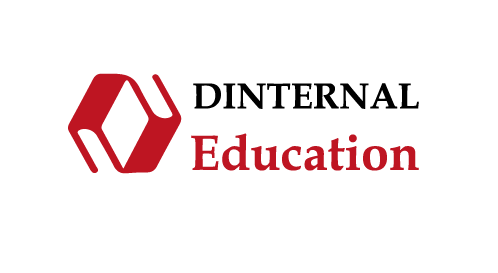              Міжнародний освітньо-методичний центр Дінтернал Ед’юкейшнКалендарно-тематичне планування до навчально-методичного комплексу FOCUS 3 (SECOND EDITION) (PEARSON)Навчальний рік   _____   Вчитель   ___________________________________ Клас  _________Календарно-тематичне планування: ______________________________ (Семестр 1)Календарно-тематичне планування: ______________________________ (Семестр 2)№ урокуДатаРозділст. НМКТема урокуОчікуваний результат На кінець уроку учні вмітимуть:Мовний інвентарМовний інвентарКомунікативна компетентністьКомунікативна компетентністьІнтегровані змістові лініїД.З.WB№ урокуДатаРозділст. НМКТема урокуОчікуваний результат На кінець уроку учні вмітимуть:ЛексикаГраматика/ ФонетикаСприймання на слух/ зорове сприйманняПисемна/усна взаємодія/продукуванняІнтегровані змістові лініїД.З.WBРозділ 1: Новий образ.Тематика ситуативного спілкування: Одяг та аксесуари. Мода та стиль.Ключові компетентності: громадянська відповідальність, обізнаність та здатність до самовираження.Розділ 1: Новий образ.Тематика ситуативного спілкування: Одяг та аксесуари. Мода та стиль.Ключові компетентності: громадянська відповідальність, обізнаність та здатність до самовираження.Розділ 1: Новий образ.Тематика ситуативного спілкування: Одяг та аксесуари. Мода та стиль.Ключові компетентності: громадянська відповідальність, обізнаність та здатність до самовираження.Розділ 1: Новий образ.Тематика ситуативного спілкування: Одяг та аксесуари. Мода та стиль.Ключові компетентності: громадянська відповідальність, обізнаність та здатність до самовираження.Розділ 1: Новий образ.Тематика ситуативного спілкування: Одяг та аксесуари. Мода та стиль.Ключові компетентності: громадянська відповідальність, обізнаність та здатність до самовираження.Розділ 1: Новий образ.Тематика ситуативного спілкування: Одяг та аксесуари. Мода та стиль.Ключові компетентності: громадянська відповідальність, обізнаність та здатність до самовираження.Розділ 1: Новий образ.Тематика ситуативного спілкування: Одяг та аксесуари. Мода та стиль.Ключові компетентності: громадянська відповідальність, обізнаність та здатність до самовираження.Розділ 1: Новий образ.Тематика ситуативного спілкування: Одяг та аксесуари. Мода та стиль.Ключові компетентності: громадянська відповідальність, обізнаність та здатність до самовираження.Розділ 1: Новий образ.Тематика ситуативного спілкування: Одяг та аксесуари. Мода та стиль.Ключові компетентності: громадянська відповідальність, обізнаність та здатність до самовираження.Розділ 1: Новий образ.Тематика ситуативного спілкування: Одяг та аксесуари. Мода та стиль.Ключові компетентності: громадянська відповідальність, обізнаність та здатність до самовираження.Розділ 1: Новий образ.Тематика ситуативного спілкування: Одяг та аксесуари. Мода та стиль.Ключові компетентності: громадянська відповідальність, обізнаність та здатність до самовираження.Розділ 1: Новий образ.Тематика ситуативного спілкування: Одяг та аксесуари. Мода та стиль.Ключові компетентності: громадянська відповідальність, обізнаність та здатність до самовираження.Unit1ст. 4-5Це мій стиль.Описувати своє відношення до моди та стилю.Одяг, взуття та аксесуари.Читання: розуміння загальної інформаціїЧитання: розуміння загальної інформаціїГоворіння: Я – жертва моди.«Громадянська відповідальність»-формулювати особисті ціннісні пріорітети;-висловлювати власне ставлення до розмаїття молодіжних субкультур і течій;-демонструвати розуміння цінності культурного розмаїття та потреби жити разом у мирі;ст.4Unit1ст. 4-5Ми всі унікальні.Описувати зовнішність та риси характеру своїх друзів.Мода та стиль. Особисті риси.Аудіювання: заповнення пропусківАудіювання: заповнення пропусківГоворіння: опиши своїх друзів.«Громадянська відповідальність»-формулювати особисті ціннісні пріорітети;-висловлювати власне ставлення до розмаїття молодіжних субкультур і течій;-демонструвати розуміння цінності культурного розмаїття та потреби жити разом у мирі;ст.5Unit1ст. 6Гайда на музичний фестиваль!Запитувати та розповідати про улюблений одяг.Dynamic and state verbs.Dynamic and state verbs.Аудіювання: заповнення пропусківАудіювання: заповнення пропусківГоворіння: що одягають люди на фестивалях.«Громадянська відповідальність»-формулювати особисті ціннісні пріорітети;-висловлювати власне ставлення до розмаїття молодіжних субкультур і течій;-демонструвати розуміння цінності культурного розмаїття та потреби жити разом у мирі;ст.6Unit1ст. 7Мій найкращий друг.Запитувати та розповідати про свої відносини з найкращими друзями.Вимова складених числівників.Вимова складених числівників.Аудіювання: відпрацювання екзаменаційних стратегій: вірні та хибні твердження.Аудіювання: відпрацювання екзаменаційних стратегій: вірні та хибні твердження.Говоріння: як ви стали друзями?ст.7Unit1ст.8-9Ікони стилю.Описувати одяг, який полюбляють носити.Складені прикметники.Читання: виокремлення детальної інформації у прочитаному текстіЧитання: виокремлення детальної інформації у прочитаному текстіГоворіння: історія одного модного образу.ст.8-9Unit1ст.8-9Історія одного худі.Розповідати про найстаріший предмет одягу в своєму гардеробі.Аудіювання: відповіді на запитанняАудіювання: відповіді на запитанняГоворіння: найстаріша річ у моїй шафі.ст.9Unit1ст.10Мона Ліза – картина-легенда.Запитувати та розповідати про тривалість різних дій.Present Perfect ContinuousPresent Perfect ContinuousЧитання: доповнення речень дієсловамиЧитання: доповнення речень дієсловамиГоворіння: Як довго ти носиш цей годинник?ст.10TBст.219 - 220Перевіримо свої знання!Оцінювати власні навчальні досягненняDynamic and state verbs.Present Perfect ContinuousDynamic and state verbs.Present Perfect ContinuousГоворіння: чим ти займаєшся останнім часом?Скласти 10 речень з вивченими граматичними структурамист.117Що з одягу ви купували нещодавно?Розповідати про улюблені магазини та одяг.ОдягВідеоурок: розуміння загальної та детальної інформації.Відеоурок: розуміння загальної та детальної інформації.Говоріння: твоє відношення до шопінгу.Презентація: мій улюблений магазин.Unit1ст.11Оригінальний стиль vs шкільна системаДискутувати щодо шкільних правил та стилю одягу учнів.Словотвір: загальновживані суфікси.Аудіювання: відповіді на запитання.Аудіювання: відповіді на запитання.Говоріння: чи можливо залишатися модним в школі?ст.11Unit1ст.12Особистий лист другові.Розпізнавати структурні елементи особистого листа другові.Письмо: аналіз моделі/ структури неофіційного електронного листаст.12Unit1ст.13Знайомся. Це мій друг.Писати лист-опис людини.Письмо: написання неофіційного електронного листаст.13Unit1ст.14Поглянь на це фото.Описувати фото. Висловлювати припущення щодо людей зображених на ньому.Порядок прикметниківАудіювання: розуміння загальної та детальної інформації.Аудіювання: розуміння загальної та детальної інформації.Говоріння: погодження/запереченняст.14WBст.15Exam SpeakingРозповідати про те, як вони вибирають подарунки.Консолідація вивченого лексичного матеріалу в усному мовленні.Говоріння: ти любиш вибирати подарунки?Презентація: це найкращий подарунок, тому що….ст.116Модні джинси.Описувати різні моделі джинсів.Відеоурок: загальне та детальне розуміння переглянутого фрагменту.Відеоурок: загальне та детальне розуміння переглянутого фрагменту.Говоріння: як виготовляються джинси? Підготувати доповідь про історію створення джинсівст. 117Life skillsСпілкування. Креативність. Командна робота.Рекламувати одяг.ОдягГоворіння: вам варто придбати цей капелюх.Підготувати відео рекламний ролик. Unit1ст.16Пригадаймо вивчене!Focus Review 1Оцінювати власний поступ у навчанні.ст.16Unit1ст.17Пригадаймо вивчене!Focus Review 1Оцінювати власний поступ у навчаннст.17Підсумковий урокТестРозділ 2: Це просто гра.Тематика ситуативного спілкування: спорт, спортсмени.Ключові компетентності: здоров’я і безпека, екологічна грамотність та здорове життя.Розділ 2: Це просто гра.Тематика ситуативного спілкування: спорт, спортсмени.Ключові компетентності: здоров’я і безпека, екологічна грамотність та здорове життя.Розділ 2: Це просто гра.Тематика ситуативного спілкування: спорт, спортсмени.Ключові компетентності: здоров’я і безпека, екологічна грамотність та здорове життя.Розділ 2: Це просто гра.Тематика ситуативного спілкування: спорт, спортсмени.Ключові компетентності: здоров’я і безпека, екологічна грамотність та здорове життя.Розділ 2: Це просто гра.Тематика ситуативного спілкування: спорт, спортсмени.Ключові компетентності: здоров’я і безпека, екологічна грамотність та здорове життя.Розділ 2: Це просто гра.Тематика ситуативного спілкування: спорт, спортсмени.Ключові компетентності: здоров’я і безпека, екологічна грамотність та здорове життя.Розділ 2: Це просто гра.Тематика ситуативного спілкування: спорт, спортсмени.Ключові компетентності: здоров’я і безпека, екологічна грамотність та здорове життя.Розділ 2: Це просто гра.Тематика ситуативного спілкування: спорт, спортсмени.Ключові компетентності: здоров’я і безпека, екологічна грамотність та здорове життя.Розділ 2: Це просто гра.Тематика ситуативного спілкування: спорт, спортсмени.Ключові компетентності: здоров’я і безпека, екологічна грамотність та здорове життя.Розділ 2: Це просто гра.Тематика ситуативного спілкування: спорт, спортсмени.Ключові компетентності: здоров’я і безпека, екологічна грамотність та здорове життя.Розділ 2: Це просто гра.Тематика ситуативного спілкування: спорт, спортсмени.Ключові компетентності: здоров’я і безпека, екологічна грамотність та здорове життя.Розділ 2: Це просто гра.Тематика ситуативного спілкування: спорт, спортсмени.Ключові компетентності: здоров’я і безпека, екологічна грамотність та здорове життя.Unit2ст. 18-19Спорт.Розповідати про своє відношення до різних видів спорту.Види спорту.Види спорту.Читання: відповіді на запитання. Читання: відповіді на запитання. Говоріння: яким видам спорту ти надаєш перевагу?«Здоров’я і безпека»-впорядковувати власний робочий день, тиждень із дотриманням здорового способу життя;ст.18Unit2ст. 18-19Спортивні активності.Детально описувати спортивні активітети.Колокації до теми «Спорт»Колокації до теми «Спорт»Аудіювання: встановлення відповідності.Говоріння: відгадай вид спорту.Говоріння: відгадай вид спорту.«Здоров’я і безпека»-впорядковувати власний робочий день, тиждень із дотриманням здорового способу життя;ст.19Unit2ст. 20Цікава історія.Розповідати про події з минулого.Narrative tenses.Читання: загальне розуміння інформації.Говоріння: незабутня спортивна подія.Говоріння: незабутня спортивна подія.«Здоров’я і безпека»-впорядковувати власний робочий день, тиждень із дотриманням здорового способу життя;ст.20Unit2ст.21Відомі спортсмени.Розуміти ключову інформацію в радіо передачі. Розповідати про улюбленого спортсмена.Риси характеру.Фразові дієслова.Риси характеру.Фразові дієслова.Вимова довгих голосних звуків.Аудіювання: заповнення пропусків.Говоріння: мій улюблений спортсмен.Говоріння: мій улюблений спортсмен.пояснювати життєво важливу потребу дотримуватись правил безпеки в різних місцях;ст.21Unit2ст.22-23Спортивні забобони.Виокремлювати ключову інформацію у довгому тексті. Читання: заповнення пропусків в текстіГоворіння: чи віриш ти в спортивні забобони?Говоріння: чи віриш ти в спортивні забобони?ст.22Unit2ст.22-23Моє відношення до спорту.Описувати своє відношення до спорту.Словотвір.Словотвір.Говоріння: я і спорт.Говоріння: я і спорт.ст.23Unit2ст.24Думай, як переможець!Описувати психологічні фактори, важливі для перемоги.Verb patterns.Читання: загальне розуміння інформації.Говоріння: як нам перемогти?Говоріння: як нам перемогти?ст.24TBст.224 - 225Перевіримо свої знання!Оцінювати власні навчальні досягненняNarrative tenses.Verb patterns.Говоріння: зі мною сталася дивна пригода.Говоріння: зі мною сталася дивна пригода.критично оцінювати вплив деструктивних молодіжних рухів на життя однолітків;Написати історію, з використанням активної граматики.Unit2ст.25Я погоджуюсь!Реагувати на різні типи тверджень.So, too, not…either, neither….nor.Аудіювання: відповіді на запитання.ст.25ст.119Ви цікавитеся спортом?Запитувати та розповідати про спортивні події.Відео урок: загальне та детальне розуміння переглянутого фрагменту.Говоріння: спортивні захоплення різних людей.Говоріння: спортивні захоплення різних людей.Презентація: мій улюблений вид спорту.Unit2ст.26Все буває вперше.Аналізувати структуру розповіді.Linkers (to describe events in a sequence)Linkers (to describe events in a sequence)Читання: розуміння загальної інформації та структури розповіді.Письмо: аналіз моделі/ структури розповідного тексту.Письмо: аналіз моделі/ структури розповідного тексту.ст.26Unit2ст.27Я хочу навчитись чомусь новому.Письмово описувати те, що вони робили вперше.Читання: заповнення пропусків.Письмо: написання історії.Письмо: написання історії.ст.27Unit2ст.28Дозволь з тобою не погодитись.Висловлювати згоду/незгодуФункційні фрази для висловлення згоди/непогодження. Функційні фрази для висловлення згоди/непогодження. Аудіювання: доповнення речень.Говоріння: дискусія.Говоріння: дискусія.ст.28WBст.29Exam speaking. Дискутувати на тему «В спорті головне не перемога»Консолідація вивченого лексичного матеріалу в усному мовленні. Консолідація вивченого лексичного матеріалу в усному мовленні. Говоріння: діалогічне мовлення. Відстоювання своєї точки зору.Говоріння: діалогічне мовлення. Відстоювання своєї точки зору. Проект «Незабутня спортивна подія»ст.118Дівчата – скейтбордистки. Розповідати про типові чоловічі/жіночі види спорту.Відеоурок:Розуміння загальної та детальної інформації у відео фрагменті Говоріння: гендерна нерівність в спорті.Говоріння: гендерна нерівність в спорті.Підготувати усну доповідь про відомих спортсменокст.119Life skillsСпілкування. Креативність. Цифрова грамотність.Описувати життя та досягнення відомих спортсменів використовуючи хронологічну пряму.Говоріння: мій улюблений спортсмен. Його спортивні досягнення.Говоріння: мій улюблений спортсмен. Його спортивні досягнення.Постер: життя і кар’єра мого улюбленого спортсмена. Unit2ст.30Пригадаймо вивчене!Focus Review 2Оцінювати власні навчальні досягнення.ст.30Unit2ст.31Пригадаймо вивчене!Focus Review 2Вирізняти детальну інформацію у прочитаному тексті. ст.31Підсумковий урок.ТестТестРозділ 3: Життя – це рух вперед!Тематика ситуативного спілкування: подорожі, види транспорту.Ключові компетентності: здоров’я та безпека, компетентності в природничих науках а технологіях.Розділ 3: Життя – це рух вперед!Тематика ситуативного спілкування: подорожі, види транспорту.Ключові компетентності: здоров’я та безпека, компетентності в природничих науках а технологіях.Розділ 3: Життя – це рух вперед!Тематика ситуативного спілкування: подорожі, види транспорту.Ключові компетентності: здоров’я та безпека, компетентності в природничих науках а технологіях.Розділ 3: Життя – це рух вперед!Тематика ситуативного спілкування: подорожі, види транспорту.Ключові компетентності: здоров’я та безпека, компетентності в природничих науках а технологіях.Розділ 3: Життя – це рух вперед!Тематика ситуативного спілкування: подорожі, види транспорту.Ключові компетентності: здоров’я та безпека, компетентності в природничих науках а технологіях.Розділ 3: Життя – це рух вперед!Тематика ситуативного спілкування: подорожі, види транспорту.Ключові компетентності: здоров’я та безпека, компетентності в природничих науках а технологіях.Розділ 3: Життя – це рух вперед!Тематика ситуативного спілкування: подорожі, види транспорту.Ключові компетентності: здоров’я та безпека, компетентності в природничих науках а технологіях.Розділ 3: Життя – це рух вперед!Тематика ситуативного спілкування: подорожі, види транспорту.Ключові компетентності: здоров’я та безпека, компетентності в природничих науках а технологіях.Розділ 3: Життя – це рух вперед!Тематика ситуативного спілкування: подорожі, види транспорту.Ключові компетентності: здоров’я та безпека, компетентності в природничих науках а технологіях.Розділ 3: Життя – це рух вперед!Тематика ситуативного спілкування: подорожі, види транспорту.Ключові компетентності: здоров’я та безпека, компетентності в природничих науках а технологіях.Розділ 3: Життя – це рух вперед!Тематика ситуативного спілкування: подорожі, види транспорту.Ключові компетентності: здоров’я та безпека, компетентності в природничих науках а технологіях.Unit3ст. 32-33Екстремальні поїздки до школи. Описувати свій шлях до школи.Види транспорту. Читання: загальне розуміння інформаціїЧитання: загальне розуміння інформаціїГоворіння: як ти добираєшся до школи?«Здоров’я і безпека»пояснювати життєво важливу потребу дотримуватись правил безпеки в різних місцяхст.32Unit3ст. 32-33Як ви подорожуєте?Запитувати та розповідати про подорожі.Колокації до теми «Подорожі»Говоріння: типи подорожей.Говоріння: типи подорожей.«Здоров’я і безпека»пояснювати життєво важливу потребу дотримуватись правил безпеки в різних місцяхст.33Unit3ст. 34Дивний випадок у Ессексі.Висловлювати припущення щодо теперішніх і минулих подій.Present and past speculations.Говоріння: діалог.Говоріння: діалог.«Здоров’я і безпека»пояснювати життєво важливу потребу дотримуватись правил безпеки в різних місцяхст.34Unit3ст.35Ваш улюблений тип відпочинку.Запитувати та розповідати про свою відпустку.Складені іменники.Вимова географічних назв.Аудіювання: множинний вибірГоворіння: як ти любиш відпочивати?Говоріння: як ти любиш відпочивати?розрізняти безпечні та небезпечні ситуації під час активного відпочинкуст.35Unit3ст. 36-37Сучасне покоління і подорожі.Вирізняти детальну інформацію у прочитаному тексті.Читання: множинний вибірГоворіння: як воно подорожувати без інтернету?Говоріння: як воно подорожувати без інтернету?ст.36Unit3ст.36-37Незабутня подорож.Описувати свій туристичний досвід.Прикметники з префіксами dis-, un-.Говоріння: сучасні туристи: які вони?Говоріння: сучасні туристи: які вони?ст.37Unit3ст. 38Раніше все було по-іншому.Описувати своє життя в минулому.Used to and would Читання: заповнення пропусківГоворіння: 10 років тому я був зовсім іншим.Говоріння: 10 років тому я був зовсім іншим.ст.38TBст.230 - 231Перевіримо свої знання!Оцінювати власні навчальні досягненняPresent and past speculations.Used to and wouldГоворіння: цікаві факти про моїх одногрупників.Говоріння: цікаві факти про моїх одногрупників.Написати історію про своє минуле, використовуючи вивчені граматичні конструкції.Unit3ст.121Куди ви їздили на канікули у дитинстві?Розповідати про свій досвід мандрівки у дитинстві.Відео урок: виокремлювати детальну інформацію у переглянутому відео фрагментіГоворіння: літні канікули. Спогади про дитинство.Говоріння: літні канікули. Спогади про дитинство.Слайд-презентація «Мої літні канікули».Unit3ст.39Сім’я, яка об’їхала увесь світ. Separable and inseparable phrasal verbs.Аудіювання: відповіді на запитання.Говоріння: плюси та мінуси подорожей з сім’єю. Говоріння: плюси та мінуси подорожей з сім’єю. ст.39Unit3ст.40Мені потрібна твоя порада.Просити та давати пораду.Читання: розуміння детальної інформаціїПисьмо: аналіз моделі особистого імейлу.Письмо: аналіз моделі особистого імейлу.ст.40Unit3ст.41Що мені робити в цій ситуації?Давати пораду другові.EllipsisПисьмо: особистий імейл.Письмо: особистий імейл.ст.41Unit3ст.42Прислухайся до моєї поради!Висловлювати прохання та надавати порадуФункційні фрази для прохання / надання порадАудіювання: загальне розуміння інформаціїГоворіння: прохання про/ надання порадГоворіння: прохання про/ надання порадст.42WBст.43Exam speakingОписувати переваги та недоліки академічної відпустки. Консолідація вивченого лексичного матеріалу в усному мовленні.Говоріння: академічна відпустка: за та проти.Говоріння: академічна відпустка: за та проти.ст.120Готель у хмарах. Описувати нетипові готелі. Відео урок: розуміння загальної та детальної інформації.Говоріння: незвичний готель.Говоріння: незвичний готель.Написати історію «1 день мого життя в готелі Mashpi Lodge»ст.121Life skillsКреативність. Цифрова грамотність. Розповідати про свою незабутню подорож.Говоріння: слайд презентація. Це була незабутня подорож.Говоріння: слайд презентація. Це була незабутня подорож.Підготувати слайд презентацію.Unit3ст.44Пригадаймо вивчене!Focus Review 3Оцінювати власний поступ у навчанні.ст.44Unit3ст.45Пригадаймо вивчене!Focus Review 3Оцінювати власний поступ у навчаннст.45Підсумковий урокТестРозділ 4: Їж, пий та будь здоровим!Тематика ситуативного спілкування: харчування, фрукти, овочі.Ключові компетентності: здоров’я та безпека, здорове життя. Розділ 4: Їж, пий та будь здоровим!Тематика ситуативного спілкування: харчування, фрукти, овочі.Ключові компетентності: здоров’я та безпека, здорове життя. Розділ 4: Їж, пий та будь здоровим!Тематика ситуативного спілкування: харчування, фрукти, овочі.Ключові компетентності: здоров’я та безпека, здорове життя. Розділ 4: Їж, пий та будь здоровим!Тематика ситуативного спілкування: харчування, фрукти, овочі.Ключові компетентності: здоров’я та безпека, здорове життя. Розділ 4: Їж, пий та будь здоровим!Тематика ситуативного спілкування: харчування, фрукти, овочі.Ключові компетентності: здоров’я та безпека, здорове життя. Розділ 4: Їж, пий та будь здоровим!Тематика ситуативного спілкування: харчування, фрукти, овочі.Ключові компетентності: здоров’я та безпека, здорове життя. Розділ 4: Їж, пий та будь здоровим!Тематика ситуативного спілкування: харчування, фрукти, овочі.Ключові компетентності: здоров’я та безпека, здорове життя. Розділ 4: Їж, пий та будь здоровим!Тематика ситуативного спілкування: харчування, фрукти, овочі.Ключові компетентності: здоров’я та безпека, здорове життя. Розділ 4: Їж, пий та будь здоровим!Тематика ситуативного спілкування: харчування, фрукти, овочі.Ключові компетентності: здоров’я та безпека, здорове життя. Розділ 4: Їж, пий та будь здоровим!Тематика ситуативного спілкування: харчування, фрукти, овочі.Ключові компетентності: здоров’я та безпека, здорове життя. Розділ 4: Їж, пий та будь здоровим!Тематика ситуативного спілкування: харчування, фрукти, овочі.Ключові компетентності: здоров’я та безпека, здорове життя. Unit4ст. 46-47Зіркові дієти.Описувати своє відношення до різних дієт.Фрукти, овочіЧитання: загальне та детальне розуміння прочитаного.Читання: загальне та детальне розуміння прочитаного.Говоріння: переваги  а недоліки дієт.«Здоров’я і безпека»обговорювати вибір продуктів, корисних для здоров’я;ст.46Unit4ст. 46-47Смак.Описувати смак та вигляд продуктів харчування.Колокації та описові прикметники до теми «Їжа»Говоріння: смачна їжа.Говоріння: смачна їжа.«Здоров’я і безпека»обговорювати вибір продуктів, корисних для здоров’я;ст.47Unit4ст. 48Найкращі ресторани Лондону.Розповідати про майбутні дії використовуючи різні часові форми.Future formsАудіювання: загальне розуміння інформації.Говоріння: мої плани на майбутнє. Говоріння: мої плани на майбутнє. «Здоров’я і безпека»обговорювати вибір продуктів, корисних для здоров’я;ст.48Unit4ст.123Де плануєте повечеряти сьогодні?Визначати загальну та детальну інформацію у відео фрагменті.Відеоурок: розуміння загальної та детальної інформації у переглянутому фрагментіГоворіння: вечеряти вдома чи у ресторані?Говоріння: вечеряти вдома чи у ресторані?наводити приклади купівлі продуктів для здорового харчування;Підготувати 1-хв. доповідь на тему «Моє улюблене кафе»Unit4ст.49Здорове харчування.Розуміти головні деталі у розповіді на знайому тему.Колокації «Їжа»Аудіювання: детальне та загальне розуміння інформації. Встановлення відповідності.Говоріння: здорове харчування: за та проти.Говоріння: здорове харчування: за та проти.ст.49Unit4ст.50-51Раціональність у використанні продуктів.Розуміти ключову інформацію у прочитаному тексті..Читання: загальне розуміння прочитаного (відповіді на запитання)Говоріння: як раціонально купувати продукти?Говоріння: як раціонально купувати продукти?ст.50Unit4ст.50-51Мій улюблений рецепт.Описувати рецепт приготування страви.Дієслова до теми «Приготування їжі».Аудіювання: загальне розуміння інформації.Письмо: опис рецепту приготування страви.Письмо: опис рецепту приготування страви.ст.51Unit4ст.52Школа юних поварів.Запитувати та розповідати про плани на майбутнє.Future Continuous and Future Perfect.Аудіювання: загальне а детальне розуміння текстуГоворіння: що ти зможеш зробити до кінця дня?Говоріння: що ти зможеш зробити до кінця дня?ст.52TBст.236 - 237Перевіримо свої знання!Оцінювати власні навчальні досягненняFuture formsГоворіння: я зроблю це до обіду.Говоріння: я зроблю це до обіду.Написати 10 речень з вивченими граматичними структурамиUnit4ст.53Давай замовимо піцу!Описувати улюблені доставки їжі у їхньому місті.Question tags.Аудіювання: загальне розуміння інформаціїГоворіння: діалогічне мовлення. Моя улюблена доставка.Говоріння: діалогічне мовлення. Моя улюблена доставка.ст.53Unit4ст.54Кулінарні курси для початківців.Аналізувати структуру офіційного листа-запиту.Типові кліше для офіційних листів.Читання: аналіз структури і мови офіційного листа.ст.54Unit4ст.55Секрети виготовлення швейцарського шоколаду.Писати офіційний лист.Indirect questions.Письмо: лист-запит.Письмо: лист-запит.ст.55Unit4ст.56В ресторані.Замовляти їжу в ресторані. Функційні фрази до теми «Замовлення їжі»Аудіювання: загальне розуміння текстуГоворіння: діалогічне мовлення. В ресторані.Говоріння: діалогічне мовлення. В ресторані.ст.56WBст.57Exam SpeakingРобити замовлення їжі.Консолідація вивченого лексичного матеріалу в усному мовленніГоворіння: діалогічне мовлення. Що бажаєте на обід?Говоріння: діалогічне мовлення. Що бажаєте на обід?Скласти діалог «У ресторані».ст.122Фестиваль томатів.Розповідати про свої вподобання в їжі.Прикметники, що характеризують смак їжі.Відеоурок: розуміння детальної інформації у переглянутому сюжетіГоворіння: ти б хотів побувати на La Tomatina фестивалі.Говоріння: ти б хотів побувати на La Tomatina фестивалі.Підготувати усну доповідь «Фестивалі мого міста».ст.123Life skillsКритичне мислення. Робота в команді. Детально описувати процес приготування страв.Говоріння: як приготувати борщ?Говоріння: як приготувати борщ?Написати рецепт приготування улюбленої страви. Unit4ст.58Пригадаймо вивчене!Focus Review 4Оцінювати власні навчальні досягнення.ст.58Unit4ст.59Пригадаймо вивчене!Focus Review 4Створити допис у блозі про свої враження від поїздки.ст.59Контроль навичок аудіюванняКонтроль навичок читанняКонтроль навичок письмаКонтроль навичок говорінняПідсумковий урокРозділ 5: Планета Земля.Тематика ситуативного спілкування: географічні особливості, природні ландшафти, водойми.Ключові компетентності: екологічна безпека та сталий розвиток, компетентності в природничих науках та технологіях.Розділ 5: Планета Земля.Тематика ситуативного спілкування: географічні особливості, природні ландшафти, водойми.Ключові компетентності: екологічна безпека та сталий розвиток, компетентності в природничих науках та технологіях.Розділ 5: Планета Земля.Тематика ситуативного спілкування: географічні особливості, природні ландшафти, водойми.Ключові компетентності: екологічна безпека та сталий розвиток, компетентності в природничих науках та технологіях.Розділ 5: Планета Земля.Тематика ситуативного спілкування: географічні особливості, природні ландшафти, водойми.Ключові компетентності: екологічна безпека та сталий розвиток, компетентності в природничих науках та технологіях.Розділ 5: Планета Земля.Тематика ситуативного спілкування: географічні особливості, природні ландшафти, водойми.Ключові компетентності: екологічна безпека та сталий розвиток, компетентності в природничих науках та технологіях.Розділ 5: Планета Земля.Тематика ситуативного спілкування: географічні особливості, природні ландшафти, водойми.Ключові компетентності: екологічна безпека та сталий розвиток, компетентності в природничих науках та технологіях.Розділ 5: Планета Земля.Тематика ситуативного спілкування: географічні особливості, природні ландшафти, водойми.Ключові компетентності: екологічна безпека та сталий розвиток, компетентності в природничих науках та технологіях.Розділ 5: Планета Земля.Тематика ситуативного спілкування: географічні особливості, природні ландшафти, водойми.Ключові компетентності: екологічна безпека та сталий розвиток, компетентності в природничих науках та технологіях.Розділ 5: Планета Земля.Тематика ситуативного спілкування: географічні особливості, природні ландшафти, водойми.Ключові компетентності: екологічна безпека та сталий розвиток, компетентності в природничих науках та технологіях.Розділ 5: Планета Земля.Тематика ситуативного спілкування: географічні особливості, природні ландшафти, водойми.Ключові компетентності: екологічна безпека та сталий розвиток, компетентності в природничих науках та технологіях.Розділ 5: Планета Земля.Тематика ситуативного спілкування: географічні особливості, природні ландшафти, водойми.Ключові компетентності: екологічна безпека та сталий розвиток, компетентності в природничих науках та технологіях.Розділ 5: Планета Земля.Тематика ситуативного спілкування: географічні особливості, природні ландшафти, водойми.Ключові компетентності: екологічна безпека та сталий розвиток, компетентності в природничих науках та технологіях.Unit5ст.60Загадки океанів.Повідомляти про особливості морів та океанівГеографічні особливості.Читання: відповіді на запитання.Читання: відповіді на запитання.Говоріння: цікаві факти про океани.«Екологічна безпека та сталий розвиток»ст.60Unit5ст.61Географічні особливості нашого регіону. Розповідати про ландшафт свого регіонуКолокації до теми «Географічні характеристики»Аудіювання: встановлення відповідності.  Аудіювання: встановлення відповідності.  Говоріння: географічні особливості України.«Екологічна безпека та сталий розвиток»ст.61Unit5ст.62Проблема перенаселення планети.Висловлювати власну думку про проблеми людства та шляхи їх вирішення.Означений та неозначений артиклі: a/an, the.Означений та неозначений артиклі: a/an, the.Читання: загальне розуміння інформації.Читання: загальне розуміння інформації.Говоріння: проблеми людства та шляхи їх вирішення.«Екологічна безпека та сталий розвиток»ст.62ст.125Ми – за екологічно чисті міста!Розповідати про шляхи покращення екологічної ситуації в їх місті.Відеоурок: розуміння загальної та детальної інформації у переглянутому фрагментіВідеоурок: розуміння загальної та детальної інформації у переглянутому фрагментіГоворіння: мій особистий внесок в екологію мого міста.усвідомлювати екологічні проблеми;дискутувати довкола питань екології;Підготувати доповідь «Як я дбаю про екологію навколишнього середовища»Unit5ст.63Ти турбуєшся про захист довкілля?Виявляти детальну інформацію у прослуханому тексті.Наголос у багатоскладових прикметниках.Наголос у багатоскладових прикметниках.Аудіювання: відпрацювання екзаменаційних стратегій (множинний вибір)Аудіювання: відпрацювання екзаменаційних стратегій (множинний вибір)Говоріння: моє відношення до еко-технологій.обговорювати питання, пов’язані із збереженням навколишнього середовища;обговорювати ефективне та раціональне використання природніх ресурсів;ст.63Unit5ст.64Поради щодо виживання.Розуміти загальну та детальну інформацію у прочитаному тексті.Туристичне приладдя.Читання: детальне розуміння інформації.Читання: детальне розуміння інформації.Говоріння: мій туристичний досвід.ст.64Unit5ст.65Як вберегтися від диких звірів у лісі?Давати поради щодо поведінки на природі.Фразові дієсловаГоворіння: як пережити напад ведмедя.ст.65Unit5ст.66Тварини-рятівники.Розрізняти загальну та детальну інформацію у прочитаному тексті.Non-defining relative clauses. Non-defining relative clauses. Читання: загальне та детальне розуміння інформації.Читання: загальне та детальне розуміння інформації.Говоріння: тварини, яких я боюся.ст.66TBст.243 - 244Перевіримо свої знання!Оцінювати власні навчальні досягненняArticles.Non-defining relative clauses.Articles.Non-defining relative clauses.Говоріння: географічна вікторина.Написати 10 речень з вивченими граматичними структурамиUnit5ст.67Природні катаклізми.Розповідати про різні природні катастрофи.Natural disastersPrepositions at the end of clauses. Prepositions at the end of clauses. Аудіювання: загальне розуміння прослуханого.Аудіювання: загальне розуміння прослуханого.Говоріння: найнебезпечніші природні явища.ст.67Unit5ст.68Чи потрібно нести цивілізацію в Амазонські джунглі?Складати модель написання статті на суперечливу тему (for and against)Читання: загальне та детальне розуміння прочитаного.Читання: загальне та детальне розуміння прочитаного.Письмо: аналіз моделі/ структури написання for and against essay.ст.68Unit5ст.69Збережемо рідкісних тварин.Писати есе на суперечливу тему (for and against)Linkers: firstly, secondly, however.Письмо: написання статті на суперечливу тему (for and against)ст.69Unit5ст.70Зупинимо глобальне потепління!Описувати зображення, відстоювати свою точку зору.Функційні фрази: justifying your choice/ rejecting other opinionsАудіювання: загальне розуміння прослуханого.Аудіювання: загальне розуміння прослуханого.Говоріння: я вважаю, цей промо постер – найкращий.ст.70WB ст.71Exam SpeakingДискутувати про екологічні проблеми.Консолідація вивченого лексичного матеріалу в усному мовленніГоворіння: зміна клімату: як з цим боротися?Порівняти класичні та альтернативні джерела енергії. ст.124Хамелеони.Розрізняти загальну та детальну інформацію у переглянутому відео фрагментіВідеоурок: загальне та детальне розуміння інформації.Відеоурок: загальне та детальне розуміння інформації.Говоріння: як ти відносишся до документальних фільмів про тварин?Презентувати улюблене відео про тварин.ст.125Life SkillsКритичне мислення, обговорення, співпрацяПрезентувати свої ідеї у формі промови.Говоріння: як ми можемо захистити навколишнє середовище?Підготувати групову презентацію. Unit5ст.71+TBст.241-242Давай повторимо слова!Аналізувати та відпрацьовувати екзаменаційні стратегії.Активізація лексичного матеріалу Unit 5(слова, колокації)Написати історію, використовуючи 10 нових слів і колокацій.Unit5ст.72Пригадаймо вивчене!Focus Review 5Оцінювати вдасні навчальні досягнення.ст.72Unit5ст.73Пригадаймо вивчене!Focus Review 5Систематизація та узагальнення вивченого матеріалуст.73TBст. 247Відпрацювання екзаменаційних стратегій: говорінняПорівнювати зображення.Говоріння: перше зображення подобається мені більше, аніж друге.Порівняти 2 зображення, використовуючи вивчені фрази. TBст.246Відпрацювання екзаменаційних стратегій: письмоНаписати есе на суперечливу тему (for and against)Письмо: есе на тему «Тестування ліків на тваринах»Підготуватися до тесту.Підсумковий урокТестРозділ 6: Здоров’я.Тематика ситуативного спілкування: частини тіла, тілесні пошкодження.Ключові компетентності: здоров’я і безпека, соціальна та громадянська компетентності.Розділ 6: Здоров’я.Тематика ситуативного спілкування: частини тіла, тілесні пошкодження.Ключові компетентності: здоров’я і безпека, соціальна та громадянська компетентності.Розділ 6: Здоров’я.Тематика ситуативного спілкування: частини тіла, тілесні пошкодження.Ключові компетентності: здоров’я і безпека, соціальна та громадянська компетентності.Розділ 6: Здоров’я.Тематика ситуативного спілкування: частини тіла, тілесні пошкодження.Ключові компетентності: здоров’я і безпека, соціальна та громадянська компетентності.Розділ 6: Здоров’я.Тематика ситуативного спілкування: частини тіла, тілесні пошкодження.Ключові компетентності: здоров’я і безпека, соціальна та громадянська компетентності.Розділ 6: Здоров’я.Тематика ситуативного спілкування: частини тіла, тілесні пошкодження.Ключові компетентності: здоров’я і безпека, соціальна та громадянська компетентності.Розділ 6: Здоров’я.Тематика ситуативного спілкування: частини тіла, тілесні пошкодження.Ключові компетентності: здоров’я і безпека, соціальна та громадянська компетентності.Розділ 6: Здоров’я.Тематика ситуативного спілкування: частини тіла, тілесні пошкодження.Ключові компетентності: здоров’я і безпека, соціальна та громадянська компетентності.Розділ 6: Здоров’я.Тематика ситуативного спілкування: частини тіла, тілесні пошкодження.Ключові компетентності: здоров’я і безпека, соціальна та громадянська компетентності.Розділ 6: Здоров’я.Тематика ситуативного спілкування: частини тіла, тілесні пошкодження.Ключові компетентності: здоров’я і безпека, соціальна та громадянська компетентності.Розділ 6: Здоров’я.Тематика ситуативного спілкування: частини тіла, тілесні пошкодження.Ключові компетентності: здоров’я і безпека, соціальна та громадянська компетентності.Розділ 6: Здоров’я.Тематика ситуативного спілкування: частини тіла, тілесні пошкодження.Ключові компетентності: здоров’я і безпека, соціальна та громадянська компетентності.Unit6ст.74Я не прийшов в школу, тому що…Оправдовуватись в різних життєвих ситуаціяхЧастини тілаЧастини тілаЧитання: загальне розуміння інформації.Говоріння: реальні та вигадані оправдання.Говоріння: реальні та вигадані оправдання.ст.74Unit6ст.75Вона розбила його серце!Розповідати про типові травми та хвороби.Травми,Ідіоми з частинами тілаТравми,Ідіоми з частинами тілаГоворіння: діалогічне мовлення.Говоріння: діалогічне мовлення.«Здоров’я і безпека»ст.75Unit6ст.76Перша невідкладна допомогаРозповідати про свої мрії.Second Conditional/ I wish…If only…Аудіювання: загальне розуміння інформації.Говоріння: мої мрії.Говоріння: мої мрії.ст.76Unit6ст.77Благодійні організації Великобританії.Повідомляти про благодійні організації в Україні.Вимова дифтонгівАудіювання: відпрацювання екзаменаційних стратегій (заповнення пропусків)Говоріння: як працюють благодійні організації в Україні?Говоріння: як працюють благодійні організації в Україні?впорядковувати власний робочий день, тиждень із дотриманням здорового способу життя;обговорювати вибір продуктів, корисних для здоров’я;ст.77Unit6ст.78Різні професії в медицині.Виокремлювати детальну інформацію у коротких текстах.Колокації до теми «Медицина»Колокації до теми «Медицина»Читання: співставлення Говоріння: переваги та недоліки роботи мед.працівником.Говоріння: переваги та недоліки роботи мед.працівником.ст.78Unit6ст.79Ідеальний лікар. Описувати своє бачення ідеального лікаря.Проблеми зі здоров’ям. Проблеми зі здоров’ям. Говоріння: лікар, яого я не боюся.Говоріння: лікар, яого я не боюся.ст.79Unit6ст.80Дивовижний порятунокРозрізняти детальну інформацію у статті.Third Conditionals.Говоріння: цього б не сталося, якби…Говоріння: цього б не сталося, якби…ст.80TBст.249 - 250Перевіримо свої знання!Оцінювати власні навчальні досягненняSecond and Third Conditionals. I wish… If only…Написати історію «Моє життя було б іншим якби…»Unit6ст.81Здоровий сон – запорука гарного здоров’я. Пояснювати причини різних дій та вчинків.Clauses of purpose.Аудіювання: загальне розуміння прослуханогоГоворіння: спати корисно.Говоріння: спати корисно.ст.81ст.127Як завжди бути у гарній фізичній формі?Виокремлювати загальну та детальну інформацію у переглянутому відеоВідеоурок: розуміння загальної та детальної інформації у фрагменті.Говоріння: мої поради тим, хто хоче бути у гарній фізичній формі.Говоріння: мої поради тим, хто хоче бути у гарній фізичній формі.Підготувати постер «Ці речі допомагають мені бути у формі»Unit6ст.82Молодіжні центри для підлітків.Складати модель написання статті в журналComment and opinion adverbs.Comment and opinion adverbs.Читання: відповіді на запитання.Говоріння: молодіжні центри – їхня користь для молоді.Говоріння: молодіжні центри – їхня користь для молоді.ст.82Unit6ст.83Чому важливо проводити час на свіжому повітрі?Написати статтю в журналЧитання: аналіз моделі статті.Письмо: написання статті в журнал.Письмо: написання статті в журнал.ст.83Unit6ст.84На прийомі у лікаря.Описувати симптоми різних хвороб та можливі шляхи їх подолання.Функційні фрази для розповіді/ питань про симптоми та лікуванняФункційні фрази для розповіді/ питань про симптоми та лікуванняАудіювання: розуміння загальної інформації.Говоріння: діалогічне мовлення. На прийомі у лікаря.Говоріння: діалогічне мовлення. На прийомі у лікаря.ст.84WB ст.85Exam SpeakingДискутувати на теми здоров’я та охорони навколишнього середовища.Консолідація вивченого лексичного матеріалу в усному мовленніКонсолідація вивченого лексичного матеріалу в усному мовленніГоворіння: варто чи ні тестувати ліки на тваринах?Говоріння: варто чи ні тестувати ліки на тваринах?1-хвилинна доповідь на тему «Тестування ліків на тваринах. За та проти»ст.126Альтернативи кофеїну.Описувати своє ставлення до кофеїну.Відео урок: загальне та детальне розуміння інформації.Говоріння: чим можна замінити кофеїн?Говоріння: чим можна замінити кофеїн?Знайти цікаві факти про каву/чай.ст. 127Life SkillsСпілкування. Критичне мислення.Підготувати, провести та продемонструвати результати опитування.Лексика до теми «Здоровий спосіб життя»Лексика до теми «Здоровий спосіб життя»Говоріння: результати нашого дослідження наступні…Говоріння: результати нашого дослідження наступні…Підготувати презентацію.Unit6ст.85+TBcт. 248Давай повторимо слова!Аналізувати та відпрацьовувати екзаменаційні стратегії.Активізація лексичного матеріалу Unit 6(слова, колокації)Активізація лексичного матеріалу Unit 6(слова, колокації)Говоріння: найпоширеніші захворювання.Говоріння: найпоширеніші захворювання.Скласти історію, використовуючи 10 нових слів та колокацій.Unit6ст.86Пригадаймо вивчене!Focus Review 6Оцінювати власний поступ у навчанні.ст.86Unit6ст.87Пригадаймо вивчене!Focus Review 6Систематизація та узагальнення вивченого матеріалуст.87TBст. 252Відпрацювання екзаменаційних стратегій: говорінняАналізувати своє ставлення до свого здоров’я. Говоріння: моє здоров’я. Говоріння: моє здоров’я. Підготуватися до тесту.Підсумковий урокТестТестРозділ 7: Розваги.Тематика ситуативного спілкування: музика, музиканти, мистецтво.Ключові компетентності: громадянська відповідальність, обізнаність та здатність до самовираження у сфері культури.Розділ 7: Розваги.Тематика ситуативного спілкування: музика, музиканти, мистецтво.Ключові компетентності: громадянська відповідальність, обізнаність та здатність до самовираження у сфері культури.Розділ 7: Розваги.Тематика ситуативного спілкування: музика, музиканти, мистецтво.Ключові компетентності: громадянська відповідальність, обізнаність та здатність до самовираження у сфері культури.Розділ 7: Розваги.Тематика ситуативного спілкування: музика, музиканти, мистецтво.Ключові компетентності: громадянська відповідальність, обізнаність та здатність до самовираження у сфері культури.Розділ 7: Розваги.Тематика ситуативного спілкування: музика, музиканти, мистецтво.Ключові компетентності: громадянська відповідальність, обізнаність та здатність до самовираження у сфері культури.Розділ 7: Розваги.Тематика ситуативного спілкування: музика, музиканти, мистецтво.Ключові компетентності: громадянська відповідальність, обізнаність та здатність до самовираження у сфері культури.Розділ 7: Розваги.Тематика ситуативного спілкування: музика, музиканти, мистецтво.Ключові компетентності: громадянська відповідальність, обізнаність та здатність до самовираження у сфері культури.Розділ 7: Розваги.Тематика ситуативного спілкування: музика, музиканти, мистецтво.Ключові компетентності: громадянська відповідальність, обізнаність та здатність до самовираження у сфері культури.Розділ 7: Розваги.Тематика ситуативного спілкування: музика, музиканти, мистецтво.Ключові компетентності: громадянська відповідальність, обізнаність та здатність до самовираження у сфері культури.Розділ 7: Розваги.Тематика ситуативного спілкування: музика, музиканти, мистецтво.Ключові компетентності: громадянська відповідальність, обізнаність та здатність до самовираження у сфері культури.Розділ 7: Розваги.Тематика ситуативного спілкування: музика, музиканти, мистецтво.Ключові компетентності: громадянська відповідальність, обізнаність та здатність до самовираження у сфері культури.Unit7ст.88Розваги та дозвілля.Розповідати про різні типи розваг.Лексика до теми  «Entertainment»Читання: відповіді на запитання.Читання: відповіді на запитання.Говоріння: Поради музикантам – початківцям. «Громадянська відповідальність»ст.88Unit7ст.89Люди у сфері розваг.Ділитися власним відношенням до різних типів розваг.Відпрацювання колокацій до теми «Entertainment»Говоріння: ваше відношення до різних типів розваг. Говоріння: ваше відношення до різних типів розваг. «Громадянська відповідальність»ст.89Unit7ст.90Геніальна маленька художниця.Розрізняти детальну інформацію у тексті. Reported speech – statements. Читання: розуміння загальної та детальної інформації.Говоріння: твоє відношення до класичного та сучасного мистецтва.Говоріння: твоє відношення до класичного та сучасного мистецтва.«Громадянська відповідальність»ст.90Unit7ст.91Вірусні відео: в чому секрет популярності?Розрізняти загальну інформацію в аудіо фрагменті.Вимова іменників утворених від дієслів.Аудіювання: відпрацювання екзаменаційних стратегій- співставлення.Говоріння: мій улюблений відео контент.Говоріння: мій улюблений відео контент.визначати достовірність інформації;висловлювати власне ставлення до розмаїття молодіжних субкультур і течій;ст.91Unit7ст.92Новий підхід до читання.Розповідати про свої читацькі звички.Читання: заповнення пропусків у тексті.Говоріння: що ти любиш читати?Говоріння: що ти любиш читати?ст.92Unit7ст.93Сучасні підлітки не читають класичну літературу.Дискутувати на тему популярності читання серед підлітківWord families. Говоріння: як мотивувати підлітків читати?Говоріння: як мотивувати підлітків читати?ст.93Unit7ст.94Інтерв’ю з зіркою. Складати інтерв’ю з відомою особистістю. Reported speech – questions and imperatives.Аудіювання: розуміння загальної інформації.Говоріння: діалогічне мовлення. Розмова зі знаменітістю.Говоріння: діалогічне мовлення. Розмова зі знаменітістю.ст.94TBст.254-255Перевіримо свої знання!Оцінювати власні навчальні досягненняReported speech.Говоріння: що вони сказали?Говоріння: що вони сказали?Підготувати діалог-інтерв’ю зі знаменитістю Unit7ст.95Який твій улюблений тип телесеріалу?Розповідати про своє відношення до телебачення.Злічувальні та незлічувальні іменники. Аудіювання: загальне та детальне розуміння інформації.Говоріння: що я думаю про сучасне телебачення.Говоріння: що я думаю про сучасне телебачення.ст.95ст.129Мій улюблений телесеріал.Розрізняти загальну та детальну інформацію у переглянутому відео.Відеоурок: розуміння загальної та детальної інформації у фрагменті.Говоріння: мій улюблений телесеріал.Говоріння: мій улюблений телесеріал.Скласти короткий огляд улюбленого телесеріалу. Unit7ст.96Найкращий музичний фестиваль, який я відвідав.Аналізувати структуру статті (огляду події)Читання: аналіз моделі статті.Говоріння: музичний фестиваль: незабутній досвід.Говоріння: музичний фестиваль: незабутній досвід.ст.96Unit7ст.97Ми провели благодійну акцію.Написати статтю (огляд події)Base and extreme adjectives. Письмо: написання статті (огляду події)Письмо: написання статті (огляду події)ст.97Unit7ст.98Дозвольте мені піти додому раніше.Чемно просити дозволу на виконання певних дій.Функційні фрази з теми «Прохання про дозвіл»Аудіювання: загальне розуміння інформації.Говоріння: діалогічне мовлення . Прохання про дозвіл у школі.Говоріння: діалогічне мовлення . Прохання про дозвіл у школі.ст.98WB ст.99Exam Speaking.Описувати своє ставлення до музики.Консолідація вивченого лексичного матеріалу в усному мовленніГоворіння: опис картинок в деталях. Говоріння: опис картинок в деталях. Підготувати аудіо запис улюбленої пісні, описати, чому вона подобається. ст.128Шекспір та віртуальна реальність.Розрізняти загальну та детальну інформацію у переглянутому відео.Відео урок: загальне та детальне розуміння інформації.Говоріння: твори Шекспіра як основа комп’ютерних ігор.Говоріння: твори Шекспіра як основа комп’ютерних ігор.1-хвилинна доповідь «Моя улюблена комп’ютерна гра»ст.129Life SkillsСпівпраця. Спілкування. Креативність.Написати та презентувати фрагмент телесеріалуГоворіння: презентація уривку телесеріалу у ролях.Говоріння: презентація уривку телесеріалу у ролях.Завершення проекту/ підготовка до його презентації. Unit7ст.99+TBcт. 253Давай повторимо слова!Аналізувати та відпрацьовувати екзаменаційні стратегії.Активізація лексичного матеріалу Unit 7(слова, колокації)Говоріння: taboo words.Говоріння: taboo words.Скласти 10 речень з вивченими словами та колокаціями.Unit7ст.100Пригадаймо вивчене!Focus Review 7Оцінювати власні навчальні досягнення.ст.100Unit7ст.101Пригадаймо вивчене!Focus Review 7Систематизація та узагальнення вивченого матеріалуст.101TBст. 258Відпрацювання екзаменаційних стратегій: говорінняПорівнювати різні типи телепрограм.Говоріння: я надаю перевагу документальним фільмам.Говоріння: я надаю перевагу документальним фільмам.Презентувати свою улюблену телепрограму  TBст.257Відпрацювання екзаменаційних стратегій: письмоНаписати твір-огляд події.Письмо: твір-огляд.Письмо: твір-огляд.Підготуватися до тесту.Підсумковий урокРозділ 8: Сучасне суспільство.Тематика ситуативного спілкування: злочини, злочинці, правосуддя.Ключові компетентності: соціальна та громадянська компетентності, здоров’я і безпека. Розділ 8: Сучасне суспільство.Тематика ситуативного спілкування: злочини, злочинці, правосуддя.Ключові компетентності: соціальна та громадянська компетентності, здоров’я і безпека. Розділ 8: Сучасне суспільство.Тематика ситуативного спілкування: злочини, злочинці, правосуддя.Ключові компетентності: соціальна та громадянська компетентності, здоров’я і безпека. Розділ 8: Сучасне суспільство.Тематика ситуативного спілкування: злочини, злочинці, правосуддя.Ключові компетентності: соціальна та громадянська компетентності, здоров’я і безпека. Розділ 8: Сучасне суспільство.Тематика ситуативного спілкування: злочини, злочинці, правосуддя.Ключові компетентності: соціальна та громадянська компетентності, здоров’я і безпека. Розділ 8: Сучасне суспільство.Тематика ситуативного спілкування: злочини, злочинці, правосуддя.Ключові компетентності: соціальна та громадянська компетентності, здоров’я і безпека. Розділ 8: Сучасне суспільство.Тематика ситуативного спілкування: злочини, злочинці, правосуддя.Ключові компетентності: соціальна та громадянська компетентності, здоров’я і безпека. Розділ 8: Сучасне суспільство.Тематика ситуативного спілкування: злочини, злочинці, правосуддя.Ключові компетентності: соціальна та громадянська компетентності, здоров’я і безпека. Розділ 8: Сучасне суспільство.Тематика ситуативного спілкування: злочини, злочинці, правосуддя.Ключові компетентності: соціальна та громадянська компетентності, здоров’я і безпека. Розділ 8: Сучасне суспільство.Тематика ситуативного спілкування: злочини, злочинці, правосуддя.Ключові компетентності: соціальна та громадянська компетентності, здоров’я і безпека. Unit8ст.102Кримінальні хроніки Великобританії.Описувати рівень злочинності у своєму регіоні.Crime and criminals. Читання: розуміння значення слів з контексту.Говоріння: найпоширеніші злочини та як їх уникати.«Громадянська відповідальність»ст.102Unit8ст.103Безглузді злочини.Порівнювати різні типи злочинів.Лексика до теми «Правосуддя»Читання: загальне розуміння інформації.Письмо: написання звіту про злочин . «Громадянська відповідальність»ст.103Unit8ст.104А що ти знаєш про Алькатраз?Розрізняти загальну інформацію у прочитаному тексті.The Passive.Читання: загальне розуміння прочитаного.Говоріння: декілька фактів з мого життя.«Громадянська відповідальність»ст.104Unit8ст.105Молоді злочинці.Обговорювати випадки порушення закону та можливі варіанти покарання злочинцівСуспільство, злочини.Аудіювання: відпрацювання екзаменаційних стратегій. Множинний вибір.Говоріння: як карати молодих злочинців?.«Здоров’я і безпека»пояснювати життєво важливу потребу дотримуватись правил безпеки в різних місцях;ст.105Unit8ст.106Доброта окупається.Вирізняти ключові та допоміжні деталі тексту.Читання: відпрацювання екзаменаційних стратегій. Множинний вибір. Говоріння: варто чи не варто бути добрим?ст.106Unit8ст.107Допомагати завжди приємно.Описувати своє ставлення до різних проявів доброти.Синоніми.Говоріння: коли ти востаннє допоміг комусь?ст.107Unit8ст.108Як уникнути пограбування?Складати текст про ремонт та прибирання у будинку.Have something done.Читання: загальне розуміння тексту.Говоріння: ти робиш це сам чи користуєшся послугами професіоналів?ст.108TBст.260-261Перевіримо свої знання!Оцінювати власні навчальні досягненняThe Passive.Говоріння: мені потрібна твоя допомога.Unit8ст.109Безпека онлайн.Дискутувати на тему кібер безпеки.Reflexive pronouns. Each other/ one another.Говоріння: як захистити себе онлайн?ст.109ст.131Життя без соціальних мереж.Описувати своє відношення до соціальних мереж.Відеоурок: розуміння загальної та детальної інформації у переглянутому фрагменті.Говоріння: як довго ти можеш прожити без соціальних мереж?2-хвилинна доповідь «Як соціальні мережі змінили моє життя»Unit8ст.110Стиль життя сучасних підлітків.Складати модель написання есе з обґрунтуванням власної думки.Читання: розуміння загальної інформації	Письмо: аналіз моделі/ структури написання есе з обґрунтуванням власної думкист.110Unit8ст.111Сучасні підлітки – які вони?Писати есе з обґрунтуванням власної думки. Функцій ні фрази до теми «Giving your opinion».Письмо: написання есе  з обґрунтуванням власної думкист.111Unit8ст.112Дискусія «Суперечливі питання» Висловлювати власну думку щодо суперечливих ситуацій перераховуючи переваги та недоліки кожної.Аудіювання: загальне розуміння прослуханого.Говоріння: діалогічне мовлення. Переваги та недоліки … ст.112WB ст.113Exam SpeakingОписувати переваги та недоліки різних місць для роботи волонтером.Консолідація вивченого лексичного матеріалу в усному мовленні. Говоріння: опис картинок.«Мій волонтерський проект»ст.130Особливі кав’ярні. Розповідати про способи допомоги безхатченкам.Відео урок: загальне та детальне розуміння переглянутого.Говоріння: організації, що допомагають безхатченкам.Проект: як я можу допомогти безхатченкам?ст.131Life SkillsСпілкуванняПроводити опитування, презентувати результати.Говоріння: хто для тебе є взірцем?Завершення проекту/ підготовка до його презентації. Unit8ст.113+TBcт. 259Давай повторимо слова!Аналізувати та відпрацьовувати екзаменаційні стратегії.Активізація лексичного матеріалу Unit 8(слова, колокації)Говоріння: різні типи злочинівСкласти історію з 10 новими словами.Unit8ст.114Пригадаймо вивчене!Focus Review 8Аналізувати власний поступ у навчанні.ст.114Unit8ст.115Пригадаймо вивчене!Focus Review 8Систематизація та узагальнення вивченого матеріалуст.115TBст. 263Відпрацювання екзаменаційних стратегій: говорінняПорівнювати різні типи телепрограм.Говоріння: я надаю перевагу документальним фільмам.1 хвилинна доповідь «Телепрограмма, яку я не раджу нікому»TBст.264Відпрацювання екзаменаційних стратегій: письмоНаписати есе з обґрунтуванням власної думки.Письмо: твір «Чи потрібно учням носити шкільну форму?»Постер «Ідеальна шкільна форма»TBст. 265-266Відпрацювання екзаменаційних стратегій: Use of EnglishTBст. 267 - 269Відпрацювання екзаменаційних стратегій: Use of EnglishTBст.270 - 272Відпрацювання екзаменаційних стратегій: Use of EnglishTBст.274 - 275Відпрацювання екзаменаційних стратегій: How to take part in a debate.Контроль навичок аудіюванняКонтроль навичок читанняКонтроль навичок письмаКонтроль навичок говорінняПідсумковий урок